Kunnskapsdepartementetpostmottak@kd.dep.no											        	 Oslo, 18.08.2020Innspill til Panorama-strategienVi viser til brev av 17.juni 2020 og takker for invitasjonen til å gi innspill til Panorama-strategien 2021-2027. FFA vil i det følgende gi et kort innspill til noen elementer særlig knyttet til instituttenes forskningsaktivitet med relevans for Panorama-strategien. Uttalelsen bygger på innspill fra medlemsinstitutter.InnledningInnledningsvis stiller vi oss bak at de overordnede prinsippene for internasjonalt kunnskapssamarbeid bør ligge til grunn også i fortsettelsen; kvalitet, gjensidighet, langsiktighet og relevans. Også godt samspill mellom utdannings- og forskningssamarbeid, gode koblinger til arbeids- og næringsliv samt godt samspill med EU og andre multilaterale arenaer er sentralt for instituttene, ikke minst som aktive aktører i EU-forskningssamarbeidet.Som vi kommenterte ved tidligere innspill til Panorama-strategien (2017), har en også i denne perioden opplevd strategien som i stor grad rettet mot universitetssektoren, ikke minst ved at rammebetingelsene gjør det krevende for instituttsektoren å delta aktivt. Med noen hederlige unntak, har derfor instituttene i mindre grad enn ønskelig vært aktive bidragsytere i Panorama-strategien.  En går da glipp av svært mye anvendt forskning av høy relevans, som for eksempel vil bidra til målene knyttet til bærekraftmålene og samarbeid med myndigheter og næringsliv.FFA anser en tilrettelagt nasjonal satsing som Panorama-strategien som viktig for å utløse ytterligere internasjonale aktiviteter, forsterke etablerte og utvikle nye nettverk mellom forskningsvirksomheter og næringsliv i sentrale land – forutsatt at strategien og virkemidlene er hensiktsmessig innrettet, også for instituttene.Faglig innretningPanorama-strategien bør være faglig godt integrert med andre overordnede strategier for å nå de politiske målsetninger både på kunnskaps-, nærings- og utenrikspolitiske områder. Dette kan bidra til å styrke strategiens relevans i forhold til nasjonalt og internasjonalt kunnskapssamarbeid. FFA støtter derfor at departementet blant annet ønsker å fremheve FNs bærekraftmål i den nye strategien. Dette samsvarer med instituttenes innretning mot å løse samfunnsutfordringer og mange internasjonalt orientert institutter vil kunne tilby relevant forskning i den nye perioden for Panorama-strategien.I strategien er det oppmerksomhet på (forskningsbasert) utdanningssamarbeid og å hente akademisk merverdi ut av etablerte prosjekter i eksellente fagmiljø, men i praksis lite mulighet for å støtte samfunns- og næringsrelevant anvendt forskning. Implementeringen bør derfor i større grad likestille norsk UH- og instituttsektor. Instituttsektoren i Norge har relativt lav grunnbevilgning og er derfor avhengig av å få dekket både forskertid og direkte kostnader i internasjonalt samarbeid. Finansieringsordningene for implementering av strategien bør derfor i større grad ta hensyn til dette. Instituttsektoren vil kunne bidra betydelig til å heve måloppnåelsen knyttet til samfunn og næringsliv dersom rammebetingelsene i programmene (f.eks. INTPART) justeres slik at kostnader til forskning dekkes på tilsvarende måte som i andre programmer i Forskningsrådet. Vi er derfor enig i evalueringens kommentar: «I praksis anses strategien imidlertid først og fremst som et kunnskapspolitisk verktøy, og berøringspunktene til øvrige departementsområder vurderes som begrenset. Både på det utenrikspolitiske og næringspolitiske området oppleves strategien og virkemidlene å ha begrenset betydning.» Vi mener at ved å justere finansieringsmekanismene til å være egnet for instituttsektoren vil strategien favne mye bredere og også støtte utenrikspolitiske og næringspolitiske områder.FinansieringsvirkemidlerMange forskningsinstitutter har stor aktivitet i flere av Panorama-landene og har utstrakt samarbeid med universiteter, forskningsinstitutter, myndigheter, næringsliv og sivilsamfunnsorganisasjoner i landene. Flere av disse melder likevel at finansiering fra virkemidlene under Panorama-strategien har vært marginal, siden verken UTFORSK eller INPART dekker kostnader til ansattes forskning. Som også påpekt i evalueringsrapporten trengs dedikerte forskningsmidler (kap 5.1 «Det stilles også spørsmål ved om programmene alene, uten dedikerte forskningsmidler, er tilstrekkelig til å realisere ambisjonene i Panorama-strategien.»).Geografisk prioriteringLangsiktighet og kontinuitet er viktig i internasjonalt forskningssamarbeid, som påpekt i evalueringsrapporten. Vi har likevel noen innspill til den geografiske innretningen av Panorama-strategien som gjelder sikkerhet og i hvilken grad alle landene er like aktuelle for norske FoU- eller industrimiljø nå som da strategien ble utformet. Kina og Russland er prioriterte land i nåværende strategi, men er krevende FoU-samarbeidsland gitt sikkerhetsvurderingene til PST der nettopp Russland og Kina anses som høyest risiko med tanke på industrispionasje. Det er ikke trivielt å ha som nasjonal strategi at Kunnskapsdepartementet oppfordrer til økt samarbeid med disse landene, mens PST advarer mot dem. Det er en utfordring for hele FoU-sektoren og for norsk industri og næringsliv. Brasil er heller ikke uproblematisk når det gjelder korrupsjon og den globale utfordringen for oljeindustrien, som mye av norsk samhandling har vært orientert mot.  FFA mener at de landene som inkluderes i Panoramastrategien må 1) ha nasjonale strategier for bærekraft, eks utvikling/utbygging av fornybar energi, 2) er land hvor Norge har omfattende eksport og god tilstedeværelse av nasjonale institusjoner, 3) er vekstøkonomier, og 4) vurderes som sikkerhetsmessig ikke svært krevende land å ha FoU/industri-samarbeid av norske sikkerhetsmyndigheter, og er heller ikke langt nede på rangeringer av korrupsjon. Vi håper at disse innspillene til en fornyet Panoramastrategi kan bidra til å styrke denne og videreutvikle langsiktig bi- og flere lateralt forsknings- og utdanningssamarbeid med norske institusjoner. Vennlig hilsen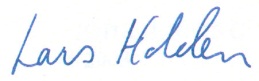 Lars Holden									Agnes LandstadStyreleder FFA									Daglig leder FFA